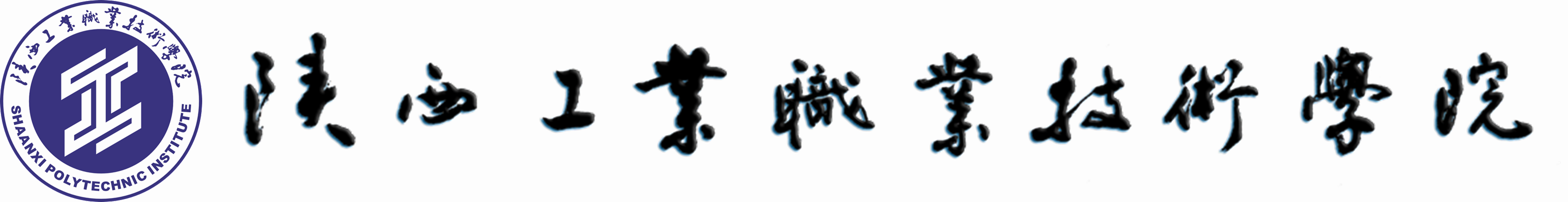 《               》教  案授 课 单 位：（XXXXXXXXX学院XX教研室） 授 课 时 间：（202X-202X学年第X学期）授 课 班 级：（机电XXXX）             授 课 教 师：（任课教师姓名、职称）   年     月     日 